Mrs. Brown You’ve Got A Lovely DaughterTrevor Peacock 1963 (recorded by Herman’s Hermits 1964) or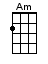 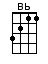 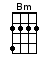 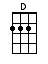 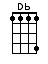 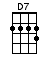 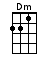 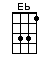 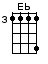 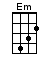 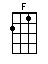 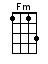 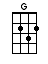 INTRO:  / 1 2 3 4 / [G] [Bm] / [Am] [D7] /[G] [Bm] / [Am] [D7] /[G] Mrs. [Bm] Brown you've [Am] got a [D7] lovely [G] daughter [Bm]/[Am][D7]/ [G] Girls as [Bm] sharp as [Am] her are [D7] somethin' [G] rare [Bm]/[Am][D7]/[Em] But it's [G] sad [Em] she doesn't [G] love me now [Em] She's made it [G] clear enough, it [G] ain't no good to [D] pine [D]  [G] She wants [Bm] to re-[Am]turn those [D7] things I [G] bought her [Bm]/[Am][D7]/[G] Tell her [Bm] she can [Am] keep them [D7] just the [G] same [Bm]/[Am][D7]/[Em] Things have [G] changed [Em] she doesn't [G] love me now [Em] She's made it [G] clear enough, it [G] ain't no good to [D] pine [F] [Bb] Walkin' a-[Dm]bout [Eb] Even in a [F] crowd well [Db] You'll pick her [Fm] out [F] Makes a bloke feel [D7] so  proud [G] If she [Bm] finds that [Am] I've been [D7] round To [G] see you (round [Bm] to [Am] see [D7] you)[G] Tell her [Bm] that I'm [Am] well and [D7] feelin' [G] Fine (fee-[Bm]lin’ [Am] fi-[D7]ine)[Em] Don't let [G] on (oo-[Em]oo) don't say she's [G] broke my heart (oo-[Em]oo) I'd go down [G] on my knees, but [G] it's no good to [D] pine [F] [Bb] Walkin' a-[Dm]bout [Eb] Even in a [F] crowd well [Db] You'll pick her [Fm] out [F] Makes a bloke feel [D7] so  proud [G] If she [Bm] finds that [Am] I've been [D7] round To [G] see you (round [Bm] to [Am] see [D7] you)[G] Tell her [Bm] that I'm [Am] well and [D7] feelin' [G] Fine (fee-[Bm]lin’ [Am] fi-[D7]ine)[Em] Don't let [G] on (oo-[Em]oo) don't say she's [G] broke my heart (oo-[Em]oo) I'd go down [G] on my knees, but it's no good to [D] pine [D][G] Mrs. [Bm] Brown, you've [Am] got a [D7] lovely [G] daughter [Bm]/[Am][D7]/[G] Mrs. [Bm] Brown, you've [Am] got a [D7] lovely [G] daughter [Bm]/[Am][D7]/[G] Mrs. [Bm] Brown, you've [Am] got a [D7] lovely [G] daughter [Bm]/[Am][D7]/[G] Mrs. [Bm] Brown, you've [Am] got a [D7] lovely [G] daughter [Bm]/[Am][D7]/[G]www.bytownukulele.ca